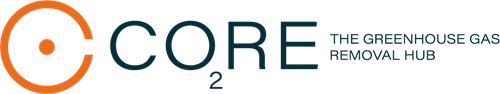 Application Form - Removals in ResidenceApplications should be submitted to secondment.applications@imperial.ac.uk as a pdf.1. Applicant(s) details SecondeeGrantee organisation’s responsible person (This is the person who would be responsible for the administration of an award).Partner organisation’s responsible person Host organisation’s responsible person (the person who will manage the Secondee -it may be the Grantee)2. Project title (40 words max) 3. Summary secondment plan & objectives This section must be written in plain language, accessible to a lay audience. This text may be used by the CO2RE Hub and UKRI for public dissemination if the proposal is funded. 400 words max.4. Proposed project dates	Project duration may be up to 12 months.5. FinancesPlease provide your requested costings for each item as applicable. If your application is successful, you will be required to report against the costs requested. 6. Conflict of interests? Please declare any potential or actual conflicts of interests.7. Other funding or proposals Do you currently hold any other awards or any applications pending which, do, or if successful would, support this project in part or whole? If so, please explain the circumstances and how you will ensure against any double funding. 8. Where did you learn about this call? Please indicate where you first heard about this call. This will help the Hub’s understandings of which promotion activities are most effective.9. Case for Support up to five pages. Please read the guidelines.Equality, diversity and inclusiveness (EDI)Applicants are requested to complete the Removals in Residence EDI monitoring form. The form can be completed via PC or mobile phone and all responses are confidential and anonymous.Please review the check list below before submission.ChecklistPlease ensure all items are completed otherwise your application may be rejected.Proposed secondee’s name: Position held:Home Organisation:E-mail:Telephone:Name:Position held:Email:Telephone number:Name of Organisation:Address:Company or other Registration Number:Organisation’s website: Name:Position held:Email:Telephone number:Organisation:Address:Company or other Registration Number:Organisation’s website: Name:Position held:Email:Telephone number:Organisation:Start:End:Summary fund headingFund headingFull Economic CostRemovals in Residence contribution% Removals in Residence contributionsDirectly IncurredTravel & SubsistenceOther CostsSub-totalDirectly AllocatedEstates CostsOther Directly AllocatedSub-totalIndirect CostsIndirect CostsExceptionsStaffOther CostsSub-totalTotalsJustification of resources requested: Please detail and justify all the costs that are being requested.Justification of resources requested: Please detail and justify all the costs that are being requested.Value of any Contributions (cash and in-kind) (£)Breakdown and explanation of any cash or in-kind contributions: Breakdown and explanation of any cash or in-kind contributions: Please read and tick to indicate you have done the following:I have read the Guidelines for Applicants for the Removals in Residence schemeI have attached my 5-page case for support (plus additional funds annexes if appropriate)I have attached a one-page workplanI have included CVs as requiredIf the application is a resubmission, a covering letter addressing how the proposal has changed.I have considered submitting the EDI monitoring form.ReviewersConflictIs there any reason why any individual should not review this proposal? Delete as appropriate:YES – please describe in detail:NO conflicts 